ПЛАНИРУЕМЫЕ РЕЗУЛЬТАТЫ ОСВОЕНИЯ ПРОГРАММЫ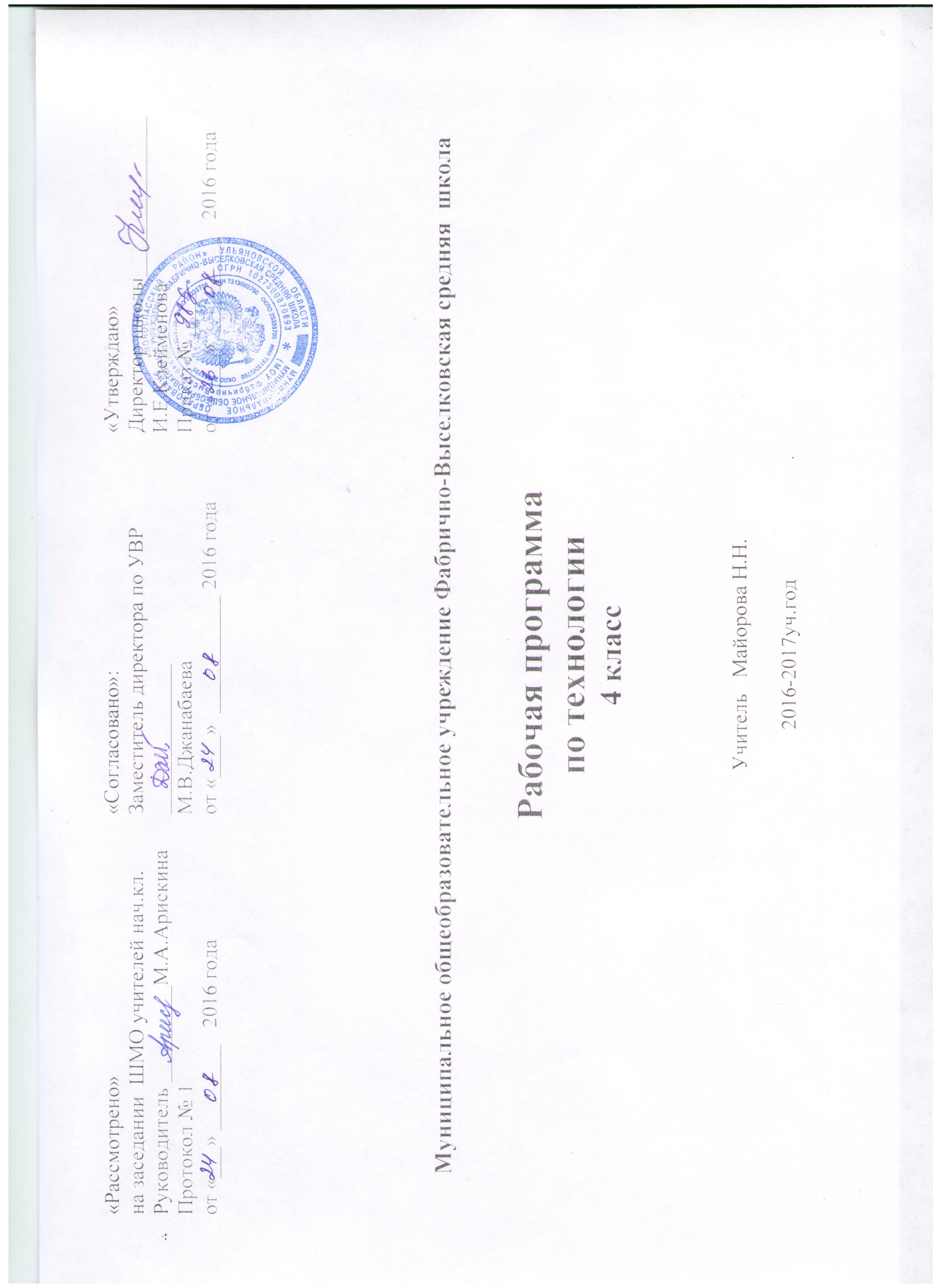 ЛИЧНОСТНЫЕОбязательный уровень:• представление о созидательном и нравственном значении труда в жизни человека и общества;• положительная мотивация и познавательный интерес к созданию личностно и общественно значимых объектов труда;• представления о мире профессий и важности правильного выбора профессии, о материальной культуре как продукте предметно-преобразующей деятельности человека, о роли ручного труда в жизни человека;• уважительное отношение к труду людей и людям труда, к традициям своего народа;• мотивация к самообслуживанию в школе, дома, элементарному уходу за одеждой и обувью, к оказанию помощи младшим и старшим, доступной помощи по хозяйству в семье;• адекватная оценка правильности выполнения задания;• основы эмоционально-ценностного ,эстетического отношения к миру, явлениям жизни, понимания труда, творчества, красоты как ценности.Повышенный уровень:• понимание культурно-исторической ценности традиций, отражённых в предметном мире;• мотивация на творческую самореализацию при оформлении своего дома и классной комнаты, при изготовлении подарков близким и друзьям, игрушечных моделей, художественно-декоративных и других изделий;• чувство ответственности за выполнение своей части работы при работе в группе;• устойчивая учебно-познавательная мотивация учения;• понимание причин успеха в деятельности, способность к самооценке.ПРЕДМЕТНЫЕОбязательный уровень:• осознанно подбирать доступные в обработке материалы для изделий по декоративно-художественным и конструктивным свойствам на основе полученных представлений о многообразии материалов, их видах, свойствах, происхождении, практическом применении в жизни и в соответствии с поставленной задачей;• отбирать и выполнять в зависимости от свойств освоенных материалов оптимальные и доступные технологические приёмы их ручной обработки при разметке деталей, их выделении из заготовки, формообразовании, сборке и отделке изделия;• экономно расходовать используемые материалы;• соблюдать безопасные приёмы труда, в том числе с ручными инструментами: чертёжными (линейка, угольник, циркуль), режущими (ножницы) и колющими (швейная игла, шило);• изготавливать изделия из доступных материалов по образцу, рисунку, схеме, чертежу, развёртке;• соблюдать последовательность технологических операций при изготовлении и сборке изделия;• создавать модели несложных объектов из различных материалов;• осуществлять декоративное оформление и отделку изделий;• анализировать устройство изделия: выделять детали, ихформу, определять взаимное расположение, виды соединения деталей;• решать простейшие задачи конструктивного характера по изменению вида и способа соединения деталей: на достраивание, придание новых свойств конструкции, а также другие доступные и сходные по сложности задачи;• пришивать пуговицы, выполнять разные виды швов;• пользоваться персональным компьютером для воспроизведения и поиска необходимой информации в ресурсе компьютера, для решения доступных конструкторско-технологических задач;• использовать простейшие приёмы работы с готовыми электронными ресурсами: активировать, читать информацию, выполнять задания;• создавать небольшие тексты, использовать рисунки из ресурса компьютера, программы Word и PowerPoint.Повышенный уровень:• соотносить объёмную конструкцию, основанную на правильных геометрических формах, с изображениями их развёрток;• создавать мысленный образ конструкции с целью решения определённой конструкторской задачи или передачи определённой художественно-эстетической информации, воплощать этот образ в материале;• работать с различными материалами, зная их свойства(пластилином, глиной, солёным тестом, природными материалами, бумагой, картоном, гофрокартоном, тканью, нитками, проволокой, фольгой, бисером);• проводить мелкий ремонт одежды;• ремонтировать разорвавшуюся книгу;• ухаживать за домашними питомцами и растениями;• обращаться с бытовыми приборами;• пользоваться доступными приёмами работы с готовой текстовой, визуальной, звуковой информацией в сети Интернет, с доступными способами её получения, хранения, переработки;• использовать приобретённые навыки для творческой самореализации при оформлении своего дома и классной комнаты, при изготовлении подарков близким и друзьям, игрушечных моделей, художественно-декоративныхи других изделий.МЕТАПРЕДМЕТНЫЕ          РегулятивныеОбязательный уровень:• удерживать цель в процессе трудовой, декоративно-художественной деятельности;• действовать самостоятельно по инструкции, учитывать ориентиры, данные учителем, при освоении нового учебного материала;• использовать изученные правила безопасности, способы действий, пошаговые разъяснения, навыки, свойства материалов при выполнении учебных заданий и в творческой деятельности;• осознанно использовать безопасные приёмы труда;• самостоятельно планировать действия, необходимые для изготовления поделки;• участвовать (находить своё место, определять задачи) в коллективной и групповой творческой работе;• распределять обязанности и общий объём работ в выполнении коллективных поделок;• вносить необходимые коррективы в собственные действия по итогам самооценки;• сопоставлять результаты собственной деятельности с оценкой её товарищами, учителем;• адекватно воспринимать аргументированную критику ошибок и учитывать её при дальнейшей работе над поделками.Повышенный уровень:• планировать собственную творческую деятельность с учётом поставленной цели (под руководством учителя);• распределять рабочее время;• осуществлять универсальные способы контроля и коррекции результатов действий;• прогнозировать конечный практический результат и самостоятельно комбинировать художественные технологии в соответствии с конструктивной и декоративно-художественной задачей;• организовывать коллективную и групповую творческую работу, элементарные доступные проекты.ПознавательныеОбязательный уровень:• наблюдать и сравнивать свойства различных материалов;• узнавать и называть освоенные материалы, их свойства, происхождение, практическое применение в жизни;• различать материалы по декоративно-художественными конструктивным свойствам;• соотносить развёртку заданной конструкции с рисунком, простейшим чертежом или эскизом;• конструировать из разных материалов в соответствии с доступными заданными условиями;• осуществлять поиск необходимой информации на персональном компьютере для решения доступных конструкторско-технологических задач.Повышенный уровень:• обобщать полученные знания о различных материалах и их свойствах;• классифицировать и обобщать информацию об историипроисхождения материалов (глины, пластилина, бумаги, ткани, проволоки, фольги,), предметов (книги, игрушек, упаковки, колеса), инструментов (ножниц, шила, иглы), измерительных приборов (часов, термометра, сантиметровой ленты), ремёсел и технологий (оригами, изонить, бисероплетения, вышивки, фитодизайна);• пользоваться доступными приёмами работы с готовой текстовой, визуальной, звуковой информацией в сети Интернет, а также познакомиться с доступными способами её получения, хранения, переработки.КоммуникативныеОбязательный уровень:• задавать вопросы уточняющего характера;• высказывать собственное мнение о результатах творческой работы;• рассказывать о профессии своих родителей (близких, знакомых);• объяснять инструкции по изготовлению поделок;• уметь дополнять или отрицать суждение, приводить примеры;• учитывать разные мнения и стремиться к координации различных позиций при создании творческой работы в группе;• договариваться и приходить к общему решению.Повышенный уровень:• владеть монологической формой речи, уметь рассказывать о разных профессиях, о значении труда в жизни человека и общества;• брать интервью у одноклассников и взрослых;• задавать вопросы с целью планирования хода выполнения работы, формулирования познавательных целей входе проектной деятельности;• владеть диалогической формой речи, аргументировать собственную позицию и координировать её с позиций партнеров при выработке решений творческих задач, аргументированно критиковать допущенные ошибки, обосновывать свою идею;• оказывать в сотрудничестве необходимую взаимопомощь.СОДЕРЖАНИЕ ПРОГРАММЫ.34 часаСтрана технических профессий.Объёмное конструирование из бумаги и других материалов (7 ч)Знакомство с учебником. Ознакомление с миром профессий. Взаимосвязь профессий. Разнообразие типографской продукции. Изготовление шаблона из картона. Работа с канцелярским ножом и дыроколом.Изготовление поделок: памятный фотоальбом (поделка из картона с прорезями).Ознакомление с профессией метеоролога. Сведения об измерении силы и направления ветра. Принципы действия ветроуказателя, флюгера, ветряной вертушки.Изготовление поделок: ветряная вертушка (объемная поделка с вращающимся модулем). Ознакомление с историей подвижных игрушек прежних поколений, принципом их действия.  Изготовление поделок: бумажная вертушка-вертолетик (бумажный подвижный модуль).Изготовление поделок: пуговичная вертушка (подвижная инерционная игрушка).Игра в парах.Изготовление поделок: волшебный цветок (бумажная подвижная модель).Ознакомление с профессией топографа. Обсуждение рельефа земли. Изготовление салфеточной массы для лепки. Работа с циркулем и линейкой. Изготовление развертки для конуса. Вырезание сектора.Изготовление поделок: горы и равнины (макет рельефа земли).Ознакомление с профессией архитектора и смежными профессиями. Конструкции мостов. Мост. Чудо-мост (эксперимент). Ознакомление с историей Пизанской башни. Работа с отвесом. Выравнивание по отвесу.Изготовление поделок: Бумажная Пизанская башня (бумажный макет).Ознакомление с историей бревенчатых срубов на Руси. Древние зодчие. Принципы построения бревенчатого сруба.Изготовление поделок: Колодец (объемный макет из дерева).Беседа о профессиях и городах будущего. Подведение итогов. Повторение приемов работы и принципов работы изученных макетов, приборов. Изготовление поделок: мегаполис (объемный макет из различных материалов).Страна разработчиков идейКонструирование из природных и рукотворных материалов, знакомство с окружающим миром (7 ч)Ознакомление с историей возникновения профессий. Сведения о самых первых профессиях. Ознакомление с принципами экономичного ведения хозяйства. Экономия природных ресурсов и экология. Правила экономии. Уборка в доме. Правила подметания.Изготовление поделок: сувенирный веник «Домовушка» (поделка из природных материалов»Ознакомление с ценностью  здоровья, меропиятия по сохранению здоровья. Здоровое питание. Пищевой режим. Режим дня. Личная гигиена. Гигиена быта. Изготовление поделок: . мешочек для запаривания трав (объёмная поделка из ткани).Свойства гипса. Гипс как декоративный материал. Работа с гипсом.Изготовление гипсового раствора. Лепка формы для гипса.Изготовление поделок: гипсовый подсвечникОзнакомление с традициями и историей мексиканской игрушки пиньята ((объёмная поделка из папье-маше на основе воздушного шара).Техника папье-маше.Изготовление поделок: мексиканскаякукла пиньята (объёмная поделка из папье-маше на основе воздушного шара).Ознакомление с историей бисера и бисероплетения. Плетение по схеме.Изготовление поделок: юркая ящерка (бисероплетение по схеме),елочные игрушки из бисера, новогоднее меню.Страна модельеров.Работа с текстильными материалами (8ч)Талисманы, амулеты. Пряжа и плетение. Деловой этикет. Спецодежда. Одежда делового человека. Деловой костюм. Галстук. Искусственные цветы. Цветы из ткани. Технологические приёмы работы с тканью. Виды швов. Ручной шов «Строчка». Швы на джинсах. Заплатки. Обсуждениепрофессии дизайнера. Проект оформления детской комнаты. Практическая деятельность. Плетение по схеме. Изготовление оберега. Поделка в технике изонить. Навыки завязывания галстука. Последовательность глажения мужской рубашки. Поделка из ткани по выкройке грелка-курица начайник. Поделки: пышные цветы (объёмная поделка из ткани), цветы с бахромой (объёмная поделка из ткани), спиральные розы (объёмная поделка из ткани), объёмные цветы поделка из ткани). Поделка Чудо-букет (объёмная поделка из ткани). Нарядные заплатки — декоративное украшение. Изготовление заплатки из ткани. Поделки: сумка-карман из джинсовой ткани, сумка-мешок из джинсов (объёмная поделка из ткани).Страна информационных технологий.Устройство и работа компьютера, программы Paint, Word, Интернети работа с ними (11 ч)Расширение информационного кругозора. Свойства информации. Профессии информационных технологий. Долговременное хранение информации. Носители информации. Современные носители информации. Виды и свойства информации.Цифровая и аналоговая информация. Информационная емкость носителей информации. Флеш-накопитель. Работа с флешкой.Ознакомление с понятием организации (систематизировании) информации. Систематизация информации. Информационные процессы. Надежность хранения информации. Долговременность хранения информации. Поиск информации в компьютере (файлы и папки).Ознакомление с понятием интерфейс – средством согласования, связи и взаимодействия человека с машиной. Повторение изученного в 3 классе. Окна Windows. Виртуальная реальность и ее применение. Виртуальные путешествия. Калькулятор (компьютерная программа). Работа с калькулятором.Ознакомление с новыми возможностями Word. Преимущества Word.Работа в Word. Панель инструментов Буфер обмена. Вставка изображений. Как вставить картинку. Как вставить изображение из файла. Изменение размера изображения.Виртуальная поделка: табличка на дверь (сочетание текста и графического изображения).Ознакомление с ролью таблиц в систематизации информации. Работа в Word по созданию таблиц. Создание таблицы в текстовых документах. Создание таблицы от руки. Автоматическое создание таблицы. Заполнение таблицы. Преобразование текстов в таблицу.Виртуальная поделка: расписание звонков (сочетание текста, таблицы и графического изображения).Ознакомление с многообразием и назначением графических редакторов. Получение первичных представлений о возможностях Photoshop (Фотошоп). Работа с фотографией в Paint (декорирование).Виртуальная поделка: веселая открытка (преобразование в Paint, использование надписей).Ознакомление с миром печатных публикаций. Работа в Word. Создание печатного текста. Компьютерная верстка. Современный верстальщик. Виртуальная типография. Верстка в Word. Газета.Виртуальная поделка: школьная стенгазета (статья для газеты). При возможности выведения материала на принтер – выполнение коллективной поделки (плоскостная поделка из бумаги).Ознакомление с ролью Интернете в жизни современного человека. Интернет. Всемирная паутина. Как попасть в Интернет. Где находится Интернет. Что можно делать в Интернете. Интернет-почта. Преимущества и отличия электронной почты от обычной. Адрес электронной почты. Компьютерные вирусы. Безопасность компьютера. Информационная безопасность личности и государства. Просмотр веб-страницы. Переход по ссылке.Ознакомление с ролью Интернета в хранении и доступе информации. Достоверность информации в Интернете. Электронные публикации. Электронный журнал. Веб-дизайн.Как попасть на нужную страницу с помощью URL. Поиск на странице. Информационно-поисковые системы. Стартовая страница. Поисковой запрос. Критерии поиска. Найди и изучи (поиск информации о любимом животном).Обобщение знаний о компьютере и работа на выбор. Беседа о месте компьютера в жизни учащихся.Виртуальная поделка: я и компьютер (сочетание текста и графического изображения).УЧЕБНО-ТЕМАТИЧЕСКИЙ ПЛАНПриложение к тематическому планированию№Название разделаКоличество часов1Объёмное конструирование из бумаги и других материалов72Конструирование из природных и рукотворных материалов, знакомство с окружающим миром73Работа с текстильными материалами84Устройство и работа компьютера, программы Paint, Word, Интернет и работа с ними12Всего34№п/пТемаДата(по плану)Дата(по факту)Страна  технических  профессийОбъемное конструирование из бумаги и других материалов.1Типографские работы.Памятный фотоальбом.08.092Город  воздушных  потоков. Ветроуказатель.15.093Город  испытателей. Бумажная вертушка-вертолетик. Пуговичная вертушка.22.094Весёлая  топография.Горы и равнины(поделка из бумажных конусов и салфеточной массы).29.095Город  архитекторов. Пизанская башня.06.106Город  зодчих.13.107Твои  творческие  достижения.Город  будущего.20.10Страна  разработчиков  идей .Конструирование из природных и рукотворных материалов,знакомство с окружающим миром.8История профессий. Рачительный  хозяин. 27.109Студия здоровья. Мешочек для трав.10Город скульпторов.Работа с гипсом.11Бульвар  устроителей  праздников.Пиньята.12Бульвар  устроителей  праздников.Пиньята.13Бисерная улица.14Твои  творческие  достижения. Новогодние  затеи.Страна  модельеров .          Работа с текстильными материалами.15Ткацкая  мастерская. Волшебное плетение. Славянский оберег «Божье око».16Деловой  мир. Завязывание галстука.17Курсы  кройки  и шитья. Грелка на чайник «Курица».18Курсы  кройки  и шитья. Грелка на чайник «Курица».19Город  флористов. Цветы из ткани. Пышные цветы.20Город  флористов. Цветы из ткани. Пышные цветы.21Город  джинсовой  фантазии. Виды швов. Сумка-карман.22Твои  творческие  достижения.  Школа  дизайна.Информационные  технологии .Устройство и работа компьютера,программы и работа с ними.23Информация. Хранение  и организация  информации.24Виды информации. Работа с флеш-накопителями.25Организация  информации.Поиск в компьютере.26Диалог  с  компьютером. Работа с калькулятором.27Работа  с  текстом. Редактирование текста. Работа с изображениями из архива.28Работа с  таблицами. Ручное и автоматическое создание таблицы.29Графические  редакторы – исправление реальности. Обработка фотографий.30Печатные  публикации. Изготовление школьной газеты.31Что  такое  Интернет. Безопасность в интернете.32Поиск информации.33Поиск информации.34Твои творческие  достижения .                   Компьютер  в  твоей  жизни.